01.03.2022 года Рогожевой  Евдокии Петровне исполнилось 90 лет.     Поздравить юбиляршу приехали: Заместитель Главы Спасского муниципального района Республики Татарстан Тюнёв Сергей Иванович, председатель ветеранской организации Спасского района  Бурумова Татьяна Николаевна, представитель социальной защиты Спасского района, глава Краснослободского сельского поселения Алиев Александр Владимирович, родные и близкие.  Евдокии Петровне были вручены поздравительные открытки от Президента России,  от Президента Республики Татарстан, от главы Спасского района, а также небольшие подарки  и сказано много слов благодарности и поздравлений.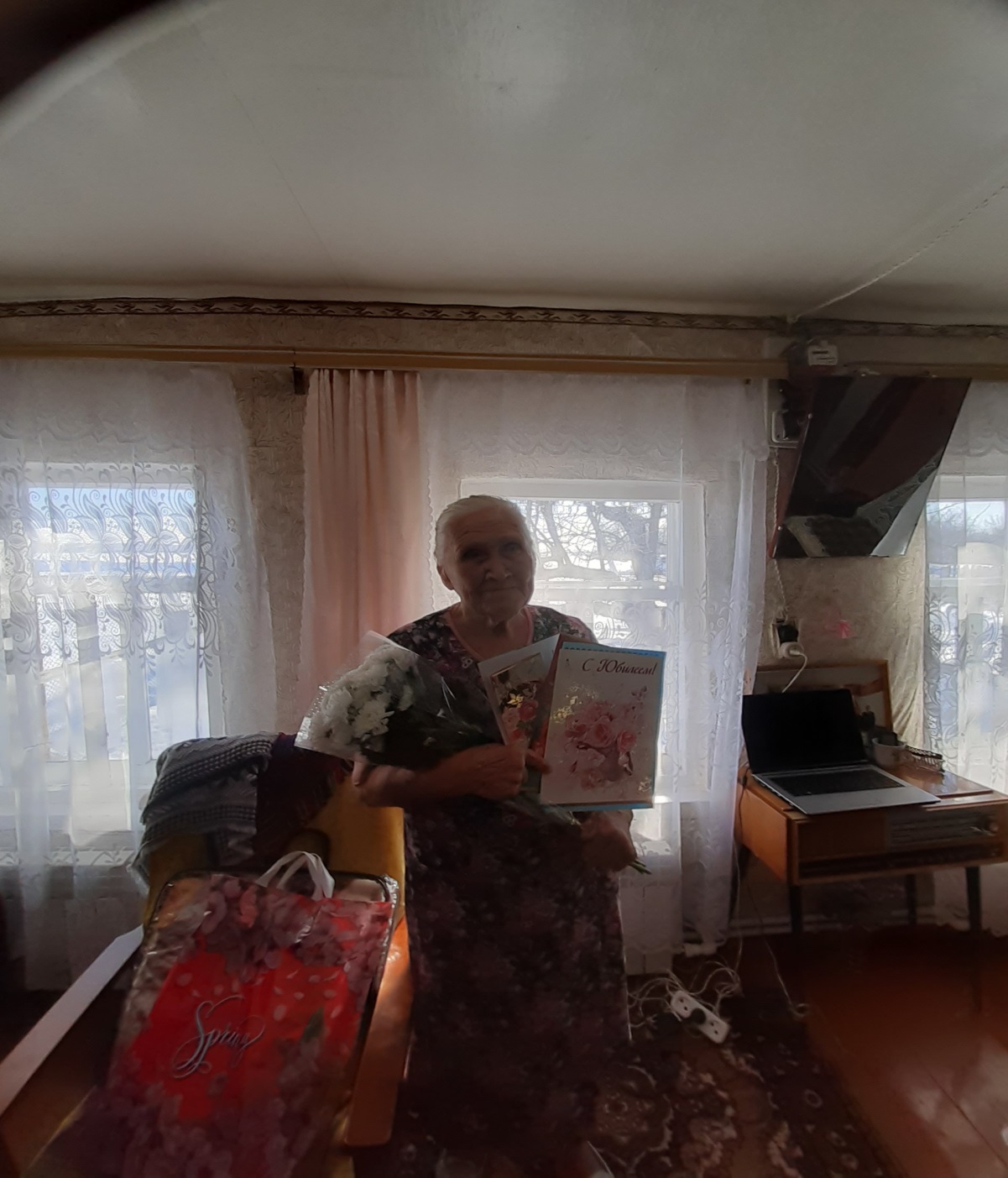 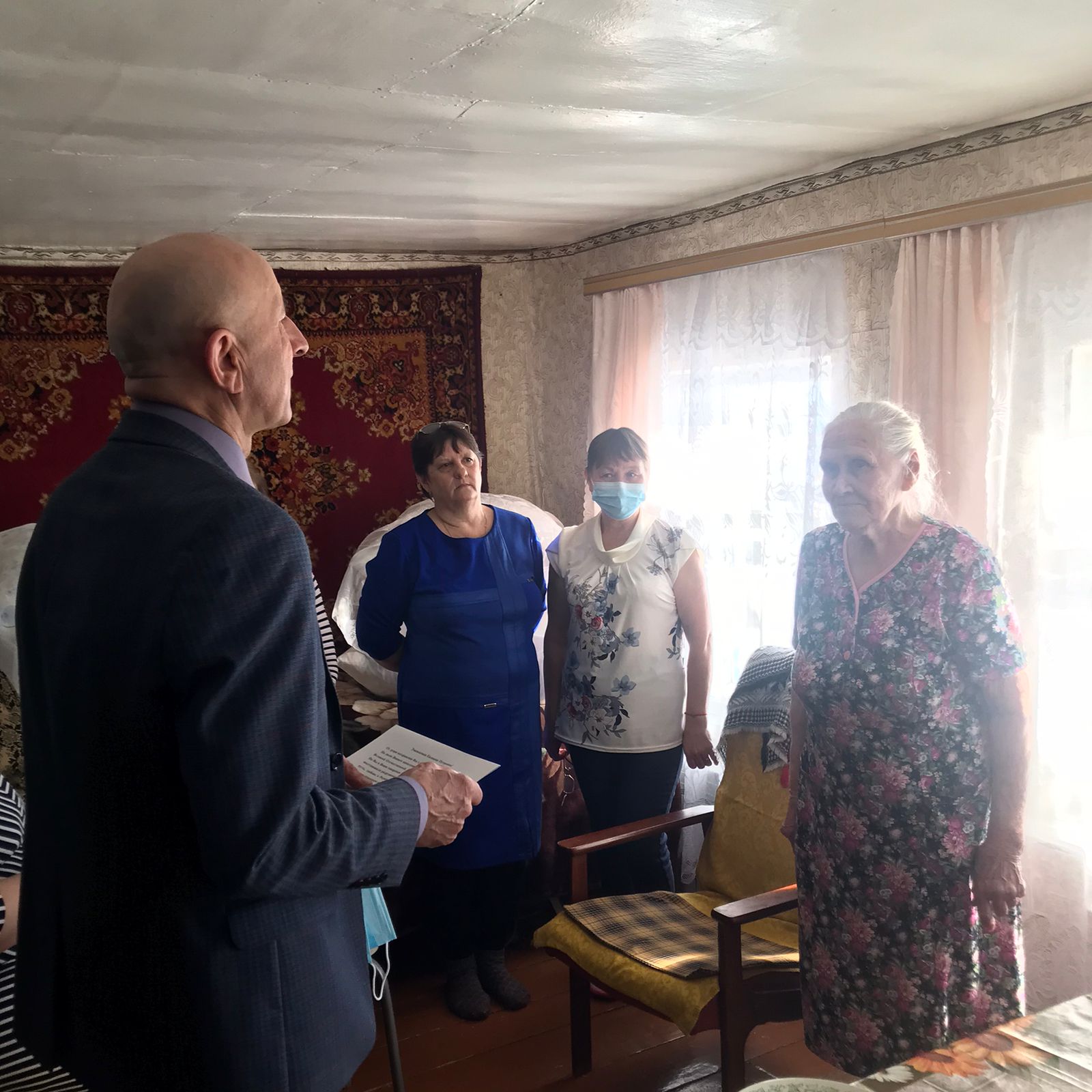 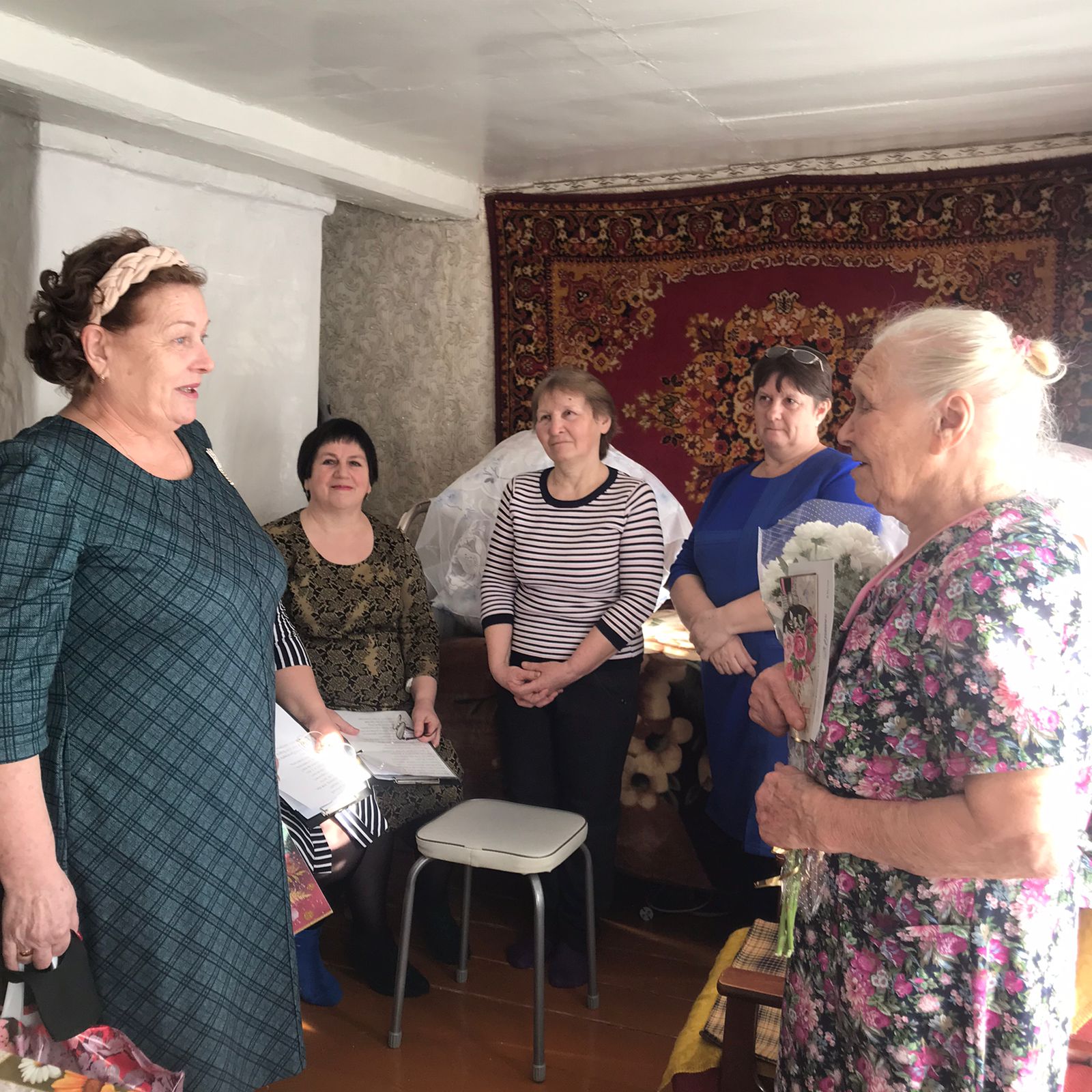 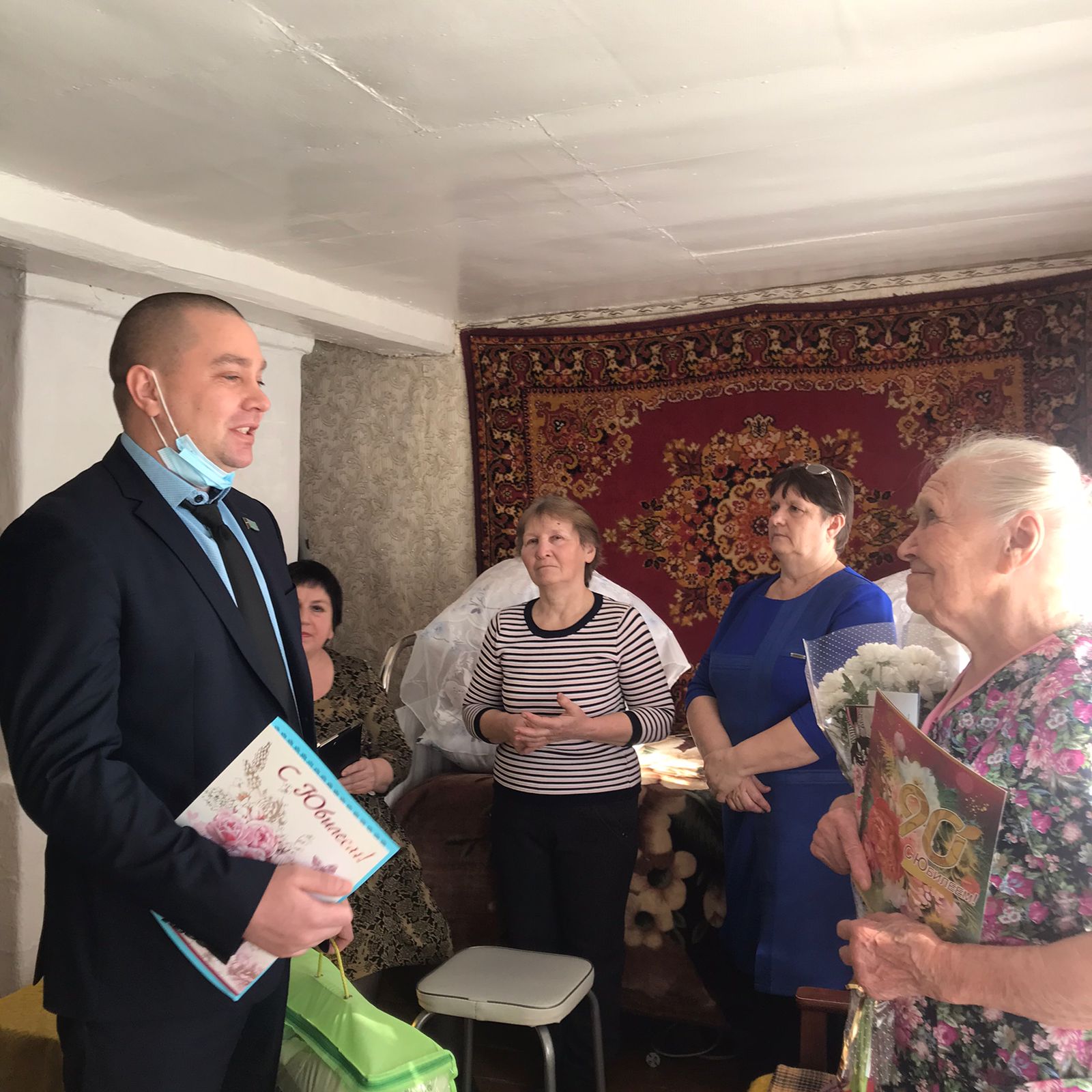 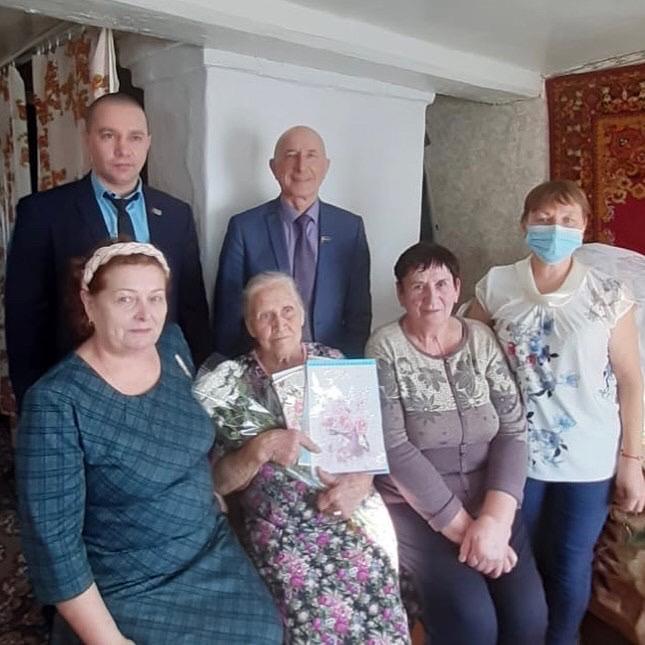 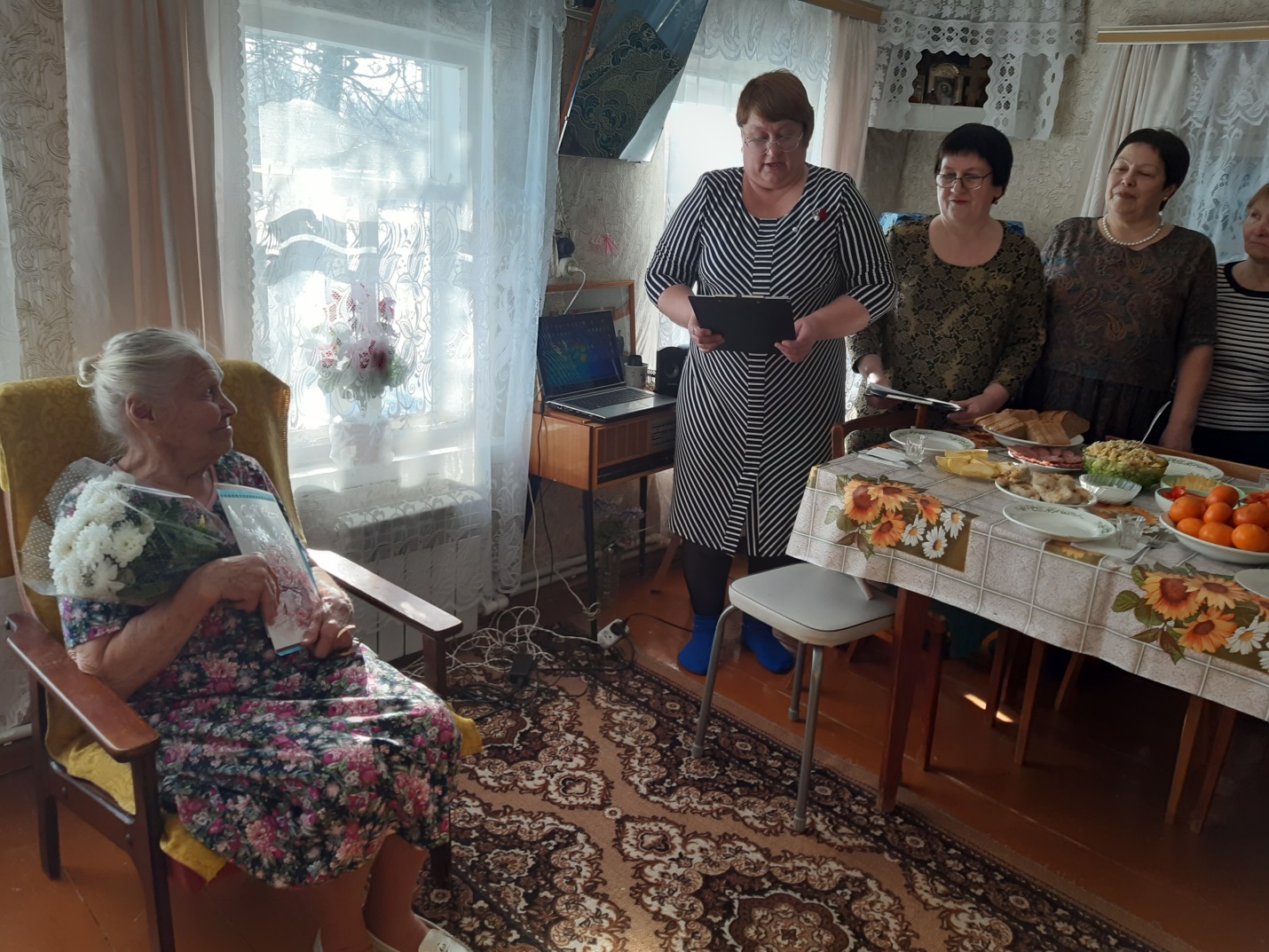 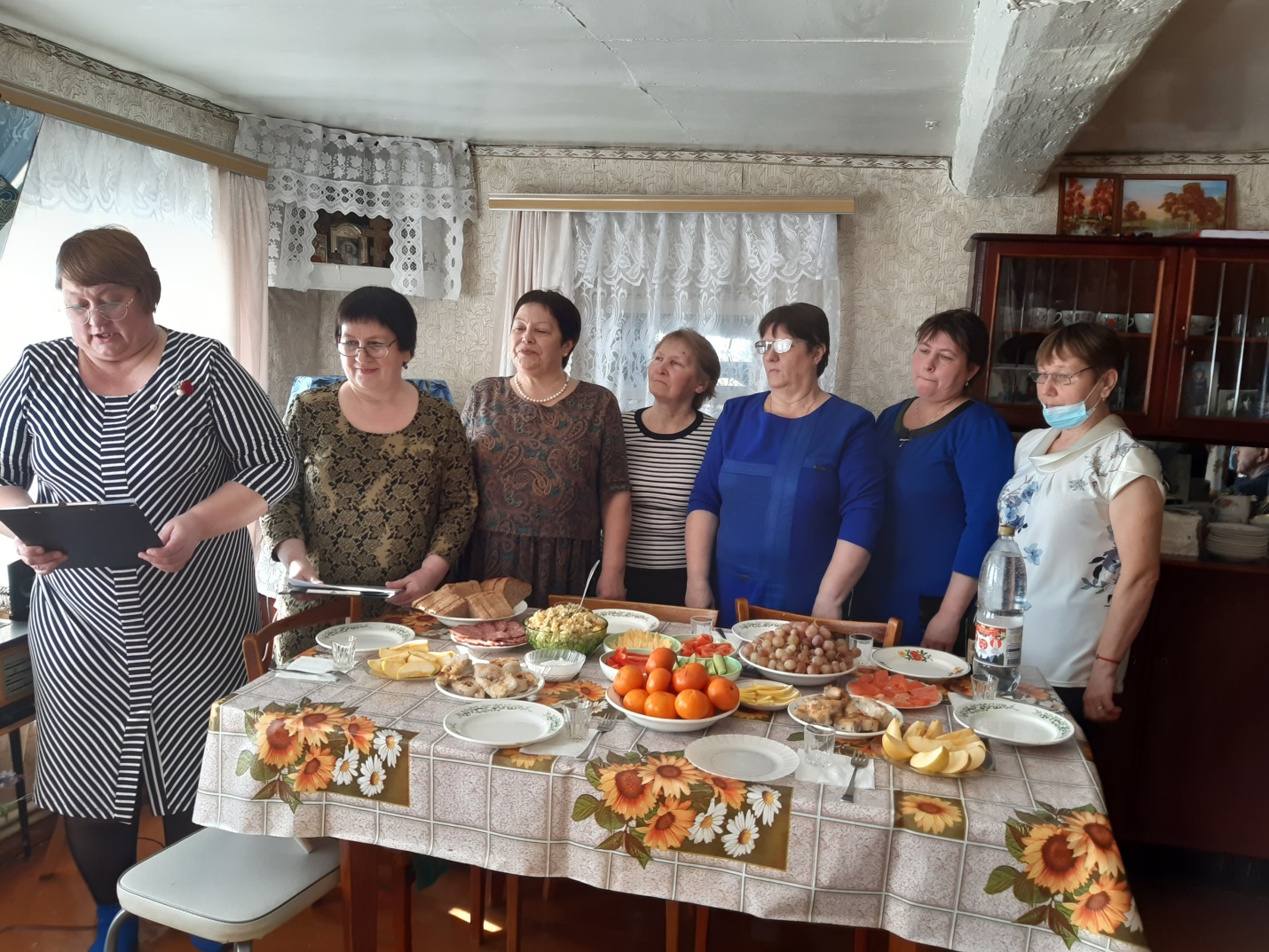 